Course unitDescriptor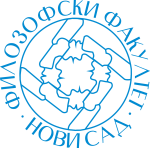 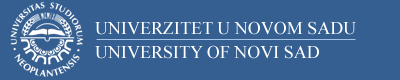 Course unitDescriptorFaculty of PhilosophyFaculty of PhilosophyGENERAL INFORMATIONGENERAL INFORMATIONGENERAL INFORMATIONGENERAL INFORMATIONStudy program in which the course unit is offeredStudy program in which the course unit is offeredEnglish StudiesEnglish StudiesCourse unit titleCourse unit titleIntercultural communication and ELTIntercultural communication and ELTCourse unit codeCourse unit code15ЕЈЕЈ5315ЕЈЕЈ53Type of course unitType of course unitOptional Optional Level of course unitLevel of course unitBABAField of Study (please see ISCED)Field of Study (please see ISCED)023 Languages 023 Languages Semester when the course unit is offeredSemester when the course unit is offeredwinter / summerwinter / summerYear of study (if applicable)Year of study (if applicable)3rd 3rd Number of ECTS allocatedNumber of ECTS allocated33Name of lecturer/lecturersName of lecturer/lecturersBiljana Radić-BojanićBiljana Radić-BojanićName of contact personName of contact personBiljana Radić-BojanićBiljana Radić-BojanićMode of course unit deliveryMode of course unit deliveryFace to faceFace to faceCourse unit pre-requisites (e.g. level of language required, etc)Course unit pre-requisites (e.g. level of language required, etc)English at C1 levelEnglish at C1 levelPURPOSE AND OVERVIEW (max 5-10 sentences)PURPOSE AND OVERVIEW (max 5-10 sentences)PURPOSE AND OVERVIEW (max 5-10 sentences)PURPOSE AND OVERVIEW (max 5-10 sentences)The purpose of this course is for students to learn  about basic concepts from the field of culture and the connection of culture and communication; for students to learn about the role and importance of their own culture and foreign cultures in ELT, to develop intercultural awareness and competence and to learn how to apply what they learnt in the foreign language classroom. The purpose of this course is for students to learn  about basic concepts from the field of culture and the connection of culture and communication; for students to learn about the role and importance of their own culture and foreign cultures in ELT, to develop intercultural awareness and competence and to learn how to apply what they learnt in the foreign language classroom. The purpose of this course is for students to learn  about basic concepts from the field of culture and the connection of culture and communication; for students to learn about the role and importance of their own culture and foreign cultures in ELT, to develop intercultural awareness and competence and to learn how to apply what they learnt in the foreign language classroom. The purpose of this course is for students to learn  about basic concepts from the field of culture and the connection of culture and communication; for students to learn about the role and importance of their own culture and foreign cultures in ELT, to develop intercultural awareness and competence and to learn how to apply what they learnt in the foreign language classroom. LEARNING OUTCOMES (knowledge and skills)LEARNING OUTCOMES (knowledge and skills)LEARNING OUTCOMES (knowledge and skills)LEARNING OUTCOMES (knowledge and skills)Students have learnt basic concepts in the field of intercultural communication. They have learnt how to recognize the elements of their own culture and foreign cultures in various sources. They have learnt how to interpret the familiar and new phenomena from their own and other cultures using different perspectives. They have learnt how to introduce the concept of culture in the English language classroom, how to present interculturalism to their students and how to improve the learning process. Students have learnt basic concepts in the field of intercultural communication. They have learnt how to recognize the elements of their own culture and foreign cultures in various sources. They have learnt how to interpret the familiar and new phenomena from their own and other cultures using different perspectives. They have learnt how to introduce the concept of culture in the English language classroom, how to present interculturalism to their students and how to improve the learning process. Students have learnt basic concepts in the field of intercultural communication. They have learnt how to recognize the elements of their own culture and foreign cultures in various sources. They have learnt how to interpret the familiar and new phenomena from their own and other cultures using different perspectives. They have learnt how to introduce the concept of culture in the English language classroom, how to present interculturalism to their students and how to improve the learning process. Students have learnt basic concepts in the field of intercultural communication. They have learnt how to recognize the elements of their own culture and foreign cultures in various sources. They have learnt how to interpret the familiar and new phenomena from their own and other cultures using different perspectives. They have learnt how to introduce the concept of culture in the English language classroom, how to present interculturalism to their students and how to improve the learning process. SYLLABUS (outline and summary of topics)SYLLABUS (outline and summary of topics)SYLLABUS (outline and summary of topics)SYLLABUS (outline and summary of topics)Intercultural communication and the cultural context. Microcultural context. Enviromental context. Social context. Individual context. Verbal and non-verbal communication. Developing intercultural relations and intercultural conflict. Acculturation and culture shock. Intercultural competence. Intercultural communication and the cultural context. Microcultural context. Enviromental context. Social context. Individual context. Verbal and non-verbal communication. Developing intercultural relations and intercultural conflict. Acculturation and culture shock. Intercultural competence. Intercultural communication and the cultural context. Microcultural context. Enviromental context. Social context. Individual context. Verbal and non-verbal communication. Developing intercultural relations and intercultural conflict. Acculturation and culture shock. Intercultural competence. Intercultural communication and the cultural context. Microcultural context. Enviromental context. Social context. Individual context. Verbal and non-verbal communication. Developing intercultural relations and intercultural conflict. Acculturation and culture shock. Intercultural competence. LEARNING AND TEACHING (planned learning activities and teaching methods) LEARNING AND TEACHING (planned learning activities and teaching methods) LEARNING AND TEACHING (planned learning activities and teaching methods) LEARNING AND TEACHING (planned learning activities and teaching methods) Working with different materials, studying, analyzing and interpreting aspects of culture. Comparing different coursebooks in terms of elements of culture and critical observation. Possibilities of introducing L1 culture in ELT. Advantages and disadvantages of such an approach. Working with different materials, studying, analyzing and interpreting aspects of culture. Comparing different coursebooks in terms of elements of culture and critical observation. Possibilities of introducing L1 culture in ELT. Advantages and disadvantages of such an approach. Working with different materials, studying, analyzing and interpreting aspects of culture. Comparing different coursebooks in terms of elements of culture and critical observation. Possibilities of introducing L1 culture in ELT. Advantages and disadvantages of such an approach. Working with different materials, studying, analyzing and interpreting aspects of culture. Comparing different coursebooks in terms of elements of culture and critical observation. Possibilities of introducing L1 culture in ELT. Advantages and disadvantages of such an approach. REQUIRED READINGREQUIRED READINGREQUIRED READINGREQUIRED READINGAlcon Soler, Eva and Jorda, Maria Pilar Safont. Eds. 2007. Intercultural Language Use and Language Learning. Dordrecht: Springer.Corbett, John. 2003. An Intercultural Approach to English Language Teaching. Clevedon: Multilingual Matters.Hinker, Eli. 2000. Culture in Second Language Teaching and Learning. Cambridge: Cambridge University Press.Kramsch, Claire. 1993. Context and Culture in Language Teaching. Oxford: Oxford University Press.Neuliep, James. 2009. Intercultural Communication. A Contextual Approach. Los Angeles: Sage Publications.Alcon Soler, Eva and Jorda, Maria Pilar Safont. Eds. 2007. Intercultural Language Use and Language Learning. Dordrecht: Springer.Corbett, John. 2003. An Intercultural Approach to English Language Teaching. Clevedon: Multilingual Matters.Hinker, Eli. 2000. Culture in Second Language Teaching and Learning. Cambridge: Cambridge University Press.Kramsch, Claire. 1993. Context and Culture in Language Teaching. Oxford: Oxford University Press.Neuliep, James. 2009. Intercultural Communication. A Contextual Approach. Los Angeles: Sage Publications.Alcon Soler, Eva and Jorda, Maria Pilar Safont. Eds. 2007. Intercultural Language Use and Language Learning. Dordrecht: Springer.Corbett, John. 2003. An Intercultural Approach to English Language Teaching. Clevedon: Multilingual Matters.Hinker, Eli. 2000. Culture in Second Language Teaching and Learning. Cambridge: Cambridge University Press.Kramsch, Claire. 1993. Context and Culture in Language Teaching. Oxford: Oxford University Press.Neuliep, James. 2009. Intercultural Communication. A Contextual Approach. Los Angeles: Sage Publications.Alcon Soler, Eva and Jorda, Maria Pilar Safont. Eds. 2007. Intercultural Language Use and Language Learning. Dordrecht: Springer.Corbett, John. 2003. An Intercultural Approach to English Language Teaching. Clevedon: Multilingual Matters.Hinker, Eli. 2000. Culture in Second Language Teaching and Learning. Cambridge: Cambridge University Press.Kramsch, Claire. 1993. Context and Culture in Language Teaching. Oxford: Oxford University Press.Neuliep, James. 2009. Intercultural Communication. A Contextual Approach. Los Angeles: Sage Publications.ASSESSMENT METHODS AND CRITERIAASSESSMENT METHODS AND CRITERIAASSESSMENT METHODS AND CRITERIAASSESSMENT METHODS AND CRITERIA10% class activity, 30% seminar paper, 30% midterm test, 30% final test10% class activity, 30% seminar paper, 30% midterm test, 30% final test10% class activity, 30% seminar paper, 30% midterm test, 30% final test10% class activity, 30% seminar paper, 30% midterm test, 30% final testLANGUAGE OF INSTRUCTIONLANGUAGE OF INSTRUCTIONLANGUAGE OF INSTRUCTIONLANGUAGE OF INSTRUCTIONEnglish English English English 